St. Anne’s & St. Joseph’s RC PrimaryPSHE and RHE Policy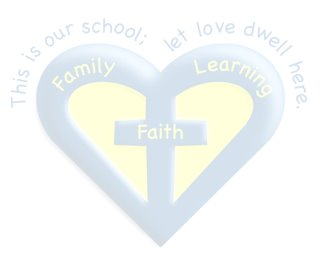 Our VisionOur curriculum is designed to have faith and love at its heart, with children developing a sense of belonging to both our Parish and local community as they journey through school. It is designed to value each child, allowing them to develop their God given gifts. Our curriculum will encourage the highest aspirations for all members of our school family, helping pupils become independent learners who have the resilience to persevere, confidence to rise to all challenges and have empathy for all around them.Introduction to Personal, Social, Health and Economic Education and Relationship and Health Education.PSHE education equips children with knowledge, understanding, attitudes and practical skills to live a healthy, safe, productive, fulfilled, capable and responsible life. PSHE encourages children to be enterprising and supports them in making effective transitions, learning about the value of money and the economy. It also enables children and young people to reflect and clarify their own values and attitudes, and explore the complex and sometimes conflicting range of values and attitudes they encounter now and in the future. INTENTWe intend to ensure children acquire knowledge and skills to access the wider curriculum and to prepare the children to be a global citizen within their community. We follow a curriculum with appropriate subject knowledge, skills and understanding to fulfil the required PSHE strands of health and wellbeing, relationships and living in the wider world. Relationship and Health Education will be taught in line with the Salford Diocese Come and See scheme of work.IMPLEMENTATIONPlanningThe school PSHE curriculum focuses on three core themes: health and wellbeing, relationships and living in the wider world. In synchronisation with PSHE Association’s objectives (taken from the National Curriculum,) teachers use the Life to the Full scheme plans provided by Ten:Ten resourses to deliver the lessons. Children will be given the opportunities to explore and challenge a range of values, attitudes, beliefs, rights and responsibilities. Children will develop a range of skills and strategies to live a healthy, safe, fulfilling, responsible and balanced life.In addition to this, every half term teachers are given one of the themes from CARITAS to enhance pupils’ learning and present to the rest of the school what they have learnt.Teaching & LearningDependant on the phase, teachers deliver either a series of 15-minute sessions over five days or a 45-60 minute session once a week to follow the objectives to be covered from the PSHE Association coverage. Any written work or photographs to be recorded in the children’s PSHE books, appropriate to year group.CARITAS will be covered in one afternoon per half term. Teachers to decide their chosen activity, and how to present their learning within assembly in the same afternoon. Work from each class to be displayed on CARITAS board each half term. Children with SEND The plans included within the Life to the Full scheme encourage participation of all children through discussion. If any barriers to learning are apparent, teachers are to adapt teaching/written activity to satisfy all children’s requirements, regardless of ability.Gifted & Talented ChildrenIf children are already displaying a mature attitude with regards to a particular subject, encourage discussion and contribution to learning. Children could take the lead and decide how their work should be presented within their books and/or CARITAS. Additionally, there are extension activities to stretch the more able children.ResourcesOne-page overviews and long-term plans are provided and accessible to all teachers. The medium-term plans are also available for use within the resource.Health & SafetyTeachers to approach subjects with knowledge of any potential vulnerable children and ensure they are aware of sources if support within the school community. Lessons are planned and delivered with sensitivity to religious and cultural diversity, children’s age and physical/emotional maturity. IMPACTAssessmentAssessment for PSHE will be reflected in a child’s behaviour for learning, in and around school. A child with a rich PSHE curriculum should demonstrate knowledge of their wider community, relevant life skills, expected behaviour and a healthy outlook on life and school. Staff to provide children with the baseline assessments at the start of each unit and then complete the evaluation of knowledge and skills at the end of the unit to assist with assessment of the subject.MonitoringI will ensure teachers have access to the scheme plans and statutory requirements so they know how and where topics and objectives are covered. At the end of each term, staff will be supported and encouraged to evaluate the unit ready to build the next year’s long-term plan.  I will look at each class’ books, conduct pupil voice and arrange for staff feedback to discuss strengths of the scheme as well as troubleshooting.  This will take place on a termly basis to see coverage and I will document CARITAS learning through photographs and display boards.